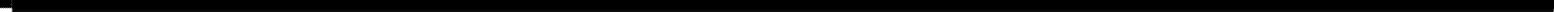 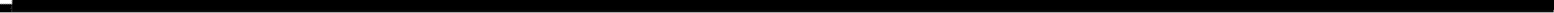 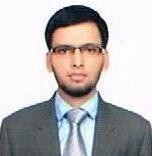 HayaatEmail                       : Hayat.384804@2freemail.com CAREER  OBJECTIVE 	Looking forward to offer my dynamism woven with excellent communication, interpersonal and computer  skills  to  the  airline  and  travel  and  tourism  company  to  help  grow  its  reputation  by providing superior customer service to the passengers.EDUCATIONAL CREDENTIALS 	Certificate Diploma in IATA/UFTAA Foundation Course: NOVEMBER 2011- Institute ofRadio Bhuvan Career Supermarket, Colaba, MumbaiB.Sc (Zoology): APRIL 2013- Mumbai UniversityHSC (Science) : JUNE 2008- Kolhapur Divisional BoardSSC : MARCH 2006- Kolhapur Divisional BoardTechnical Skill- MS Office, Microsoft Windows and Internet ApplicationPROFILE 	  Qualified  Diploma  in IATA/UFTAA  Foundation  &  EBT  Course  with  experience  in  the industry  across,  Managing  Team,  Airline  Ticket  Reservations  on  Amadeus,  Operations and  Administration,  Statutory  Compliances,  Customer  Service  and  Sales  for  more  than four and half years.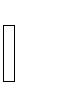   An unwavering commitment to customer service, with   the   ability   to   ensure   high   quality and timely expedition of customer  requests, build productive relationships, resolve  complex issues and win customer loyalty.  Good  knowledge  of  managing  specialized  work  aspects  viz.  special  passenger  services, interactions & problem solving, travel documents monitoring, bookings/reservations, reissue of   tickets,   administration   and   data   handling   and   ensuring   customer   satisfaction      in conformance  with  domestic  and  international  standard.  Exceptional  knowledge  of  travel industry and related markets.  Excellent communication, all rounded personality,  confident,  relationship  management and problem solving skills with the ability to work in multi cultural environments.KEY SKILL &  EXPERTISE 	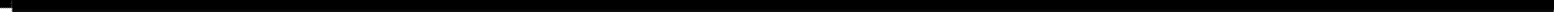 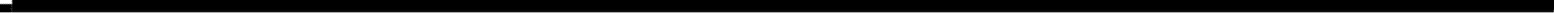 Good Knowledge of FIT and group reservations and faresThorough Knowledge of Airline connection and destination knowledgeThorough knowledge of Fare construction, issuance, reissuance, revalidation, voiding, EMD,RA etc.Well versed with Amadeus, Galileo & Riya PortalThorough Knowledge of Qantas Airways FIT/Group policy. Thorough knowledge of Airline product and Market faresWorking on New destination and available flights options and comparison fare study. Friendly attitude laced with an ability to resolve customer issuesExcellent knowledge of the working process of the airline industryFamiliar with the time zones and current currency value of various countriesDecent phone demeanor and great physical abilitiesExtensive travel industry knowledge.Able to provide excellent product knowledge and networking events. Able to work instinctively with good initiative.Successfully provide a courteous and effective travel booking service. Willingness to continue my training and development.Well knowledge of aircrafts (wide & Narrow)knowledge of Weight and Balance, cargo planning, Live Animals, Perishable Cargo, Cargo ULD Control, Dangerous Good Regulations and ramp handling.WORK EXPERIENCE :4.5 YEARS 	Company Name - Thomas cook India (Ltd.) Duration: May2015 - July2018Designation: Customer Relation Executive - Leisure Travel (Airline) Outbound Operations   Customer     Relation     Executive     for     Australia-New      Zealand/Africa,U.S.AReservation & Ticketing Team - Outbound Airline operations.Airline Contracting / Negotiating TBF / Special fare with airlines. Negotiating series and adhoc group fares with airlines.Suggest itinerary inputs for development of international tour packages. Meeting airlines and maintain good relations for betterment of the company. Maintain high quality standards to meet the customer expectations.Adhere to the airline budgets lead by the company to maximize profitability. Airline group deposit payment and maintain the stock of BSP tickets. Keeping tab of Daily Sales/bookings and update team on daily basis. Thorough Knowledge of Qantas Airways FIT/Group policy.Trouble shooting team queries.Working out alternatives if group seats not available. VMPD/EMD issuance for ticketing and deposit payments. Working on BSP – VMPD/EMD/ RA.Checking TST before ticketing to avoid ADM’S. ADM / ACM follow up with the airlines.Airline group/series deposit follow up and recovery. Attending airline workshops for product updates.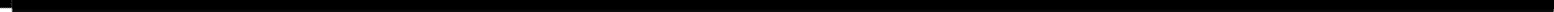 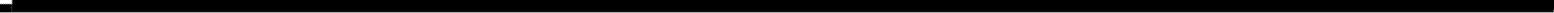 Company Name – Emrish Tours & TravelsDuration: Sep2013 - Dec2014Designation: Air Reservation & Ticketing Counter StaffHandling guest for Hajj and Umrah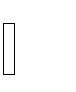 Working on New destination and available flights options and comparison fare study. Experienced airline reservation agent with pleasing personality and high professionalism Friendly attitude laced with an ability to resolve customer issuesRemarkable listening and organizational skillsConferring with passengers for determining their service requirementsMaking confirmation with operations and suppliers for Hotel and transfers details once booking is confirmed    Providing detail information to passengers on time, currency, weather, and political situation of the destination countries    Feeding customers details into the system and sending notification about the status of reservationsThorough knowledge of the airline reservation proceduresKeeping up to date track list of issued tickets & reporting it to the account department.PROFESSIONAL ACHIEVEMENTS 	Won Certificate of appreciation for best GIT Airline Operations Award 2016 – Thomas CookIndia Ltd.PERSONAL INFORMATION 	Date of Birth                 : 07 MAR 1990Sex                                  :  MaleNationality                     : IndianMarital Status               : SingleHobbies                           : Birds & Aquatic fishes keeping &watchingSelf-Assessment             : Ambitious and eager to learn,Good communication skill, Interested to learn new things, Leadership skills, Polite.Willing to expand knowledge through Training and experience.Languages Known         : English, Hindi, Marathi and Konkani.Family Background        : Mother, Father, Four Sisters, One Brother & My Self